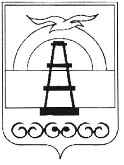 АДМИНИСТРАЦИЯ МУНИЦИПАЛЬНОГО ОБРАЗОВАНИЯ ГОРОДСКОЙ ОКРУГ «ОХИНСКИЙ»ПОСТАНОВЛЕНИЕот ______________                                        	                                   № ______г. ОхаВ соответствии со статьей 17 Федерального закона от 06.10.2003 № 131-ФЗ «Об общих принципах организации местного самоуправления в Российской Федерации», руководствуясь ст. 42 Устава муниципального образования городской округ «Охинский» Сахалинской области,ПОСТАНОВЛЯЮ:Утвердить тарифы на услуги по содержанию и текущему ремонту внутридомовых сетей и устройств, оказываемые муниципальным казённым предприятием «Жилищно-коммунальное хозяйство» муниципального образования городской округ «Охинский» в следующем размере: с. Тунгор в размере 8,64 руб./кв.м. без НДС, в том числе:-  за содержание и текущий ремонт внутридомовых тепловых сетей и устройств – 4,59 руб./кв.м. без НДС;- за содержание и текущий ремонт внутридомовых сетей и устройств водоснабжения и водоотведения – 4,05 руб./кв.м. без НДС.Признать утратившим силу постановление администрации муниципального образования городской округ «Охинский» от 21.05.2020 № 307 «Об утверждении тарифов на услуги по содержанию и текущему ремонту внутридомовых сетей и устройств, оказываемые муниципальным казённым предприятием «Жилищно-коммунальное хозяйство» муниципального образования городской округ «Охинский».Опубликовать настоящее постановление в газете «Сахалинский нефтяник» и разместить на официальном сайте администрации муниципального образования городской округ «Охинский»  www. adm-okha.ru.Контроль за исполнением настоящего постановления возложить на и.о. председателя комитета по управлению муниципальным имуществом и экономике муниципального образования городской округ «Охинский» Горбатова А.Е.  Об утверждении тарифов на услуги по  содержанию и текущему ремонту внутридомовых сетей и устройств, оказываемые муниципальным казённым предприятием «Жилищно-коммунальное хозяйство» муниципального образования городской округ «Охинский» Глава  муниципального образования городской округ «Охинский»Е.Н. Касьянова